Travaillez-vous à temps plein :    OUI   NON  Vous êtes soit : bénéficiaire de la reconnaissance de travailleur handicapé (RQTH)  	  OUI   NON  déclaré comme tel auprès de votre employeur  	  OUI    NONFournir obligatoirement à chaque période : décision de la MDPH pour la reconnaissance de travailleur handicapé (RQTH)  attestation de l’employeur justifiant votre déclaration d’agent handicapé attestation de non prise en charge par la mutuellefacture établie à votre nom mentionnant impérativement la période, le taux horaire et le nombre d'heures célibataire, veuf (ve), divorcé(e), séparé(e) élevant seul 1 ou plusieurs enfants de -16 ans    OUI    NON    - date de naissance de(s) l’enfant(s) : Fournir obligatoirement à chaque période : justificatif de la situation familiale soit par une attestation de la CAF mentionnant que vous élevez seul(e) l’(es) enfant(s) ou l’avis d’imposition mentionnant le "T" dans la case "cas particulier"  - justificatif de l’âge des enfants  - dernier bulletin de salaire attestation de non prise en charge par la mutuellefacture établie à votre nom mentionnant impérativement la période, le taux horaire et le nombre d'heures ATTESTATION SUR L’HONNEURJe soussigné(e) , certifie l’exactitude des renseignements fournis.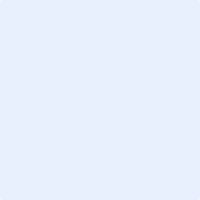 Fait à , le   				    Signature :        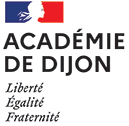 Rectorat de DijonDivision des affaires financièresDAF 4 – B - Action socialeACTION SOCIALE D’INITIATIVE ACADÉMIQUEExercice 2024A adresser par mail : daf4-as-depot@ac-dijon.frLe plus rapidement possible et au plus tard à la date limite fixéeToute demande incomplète sera rejetéeACTION SOCIALE D’INITIATIVE ACADÉMIQUEExercice 2024A adresser par mail : daf4-as-depot@ac-dijon.frLe plus rapidement possible et au plus tard à la date limite fixéeToute demande incomplète sera rejetéeDEMANDEURDEMANDEURNom d’usage et Prénom                                                   Né(e) le doit correspondre à celui notifié sur le dossier de prestations 2024doit correspondre à celui notifié sur le dossier de prestations 2024Etablissement d’exerciceGrade IBAN :   FR76  IBAN :   FR76  Pour la période concernée : Montant payé  € -  Nbre d’heures :   - Taux horaire :  €PARTIE RESERVÉE A L'ADMINISTRATIONPARTIE RESERVÉE A L'ADMINISTRATIONLa présente demande :	 correspond	 ne correspond pas aux critères fixés par l’arrêté rectoral. Je soussigné, recteur de l'Académie de Dijon, décide donc d’octroyer une aide d’un montant de  € La présente demande :	 correspond	 ne correspond pas aux critères fixés par l’arrêté rectoral. Je soussigné, recteur de l'Académie de Dijon, décide donc d’octroyer une aide d’un montant de  € Académie de Dijon Prog : Centre de coût : RECSAXO021N° pièce : Pour le recteur et par délégation,La cheffe de division des affaires financièresMagali KHATRI